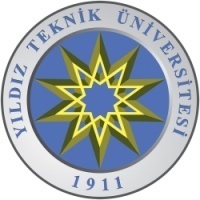 T.CYILDIZ TEKNİKNİK ÜNİVERSİTESİ                                              SKS KAZAN DAİRESİ GÜVENLİK TALİMATI Kazan dairesinde yangın cinsine uygun yangın söndürme tüpleri bulundurunuz.Gaz kokusu hissettiğinizde yâda gaz alarm detektörü sinyali aldığınızda aşağıdaki prosedürleri uygulayınız.Panik yapmadan sakin olup yanan tüm ateşleri söndürün Tüm kapı ve pencereler i açın Gaz ile çalışan cihazların vanalarını ve ana gaz vanasını kapatın. Çakmak, kibrit çakmayın, sigara içmeyin. Elektrik düğmelerine dokunmayın.(ark patlamaya neden olabilir ) Elektrikle çalışan cihazlar ı çalıştırmayın.  Fiş çekip takmayınZil kullanmayın. Telefon kullanmayın Yöneticinize haber verip ilgili gaz şirketini arayınız.